Ci-dessous, les flyers explicatifs ainsi que les barèmes d’attribution et le dossier de demande à télécharger: Cliquez ici pour télécharger le CERFA en pdf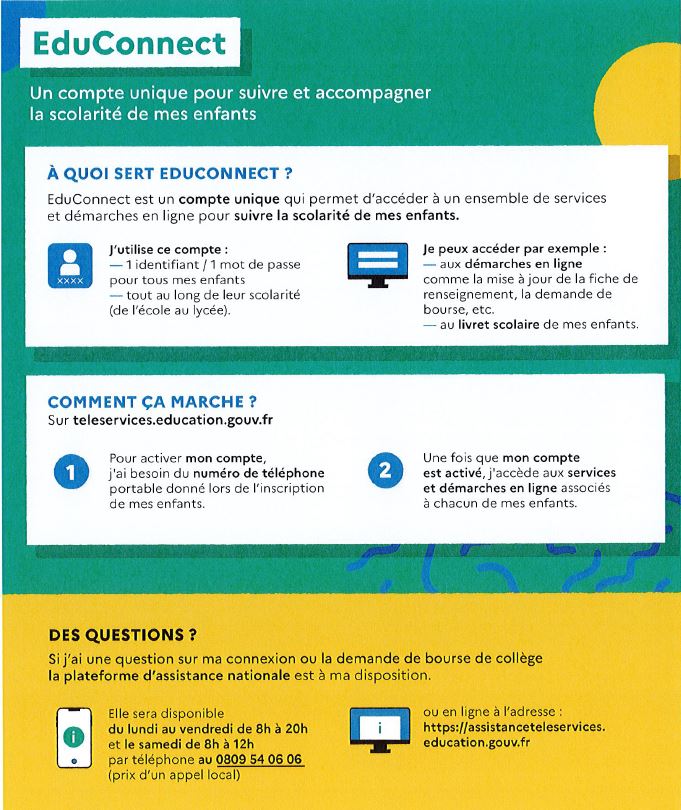 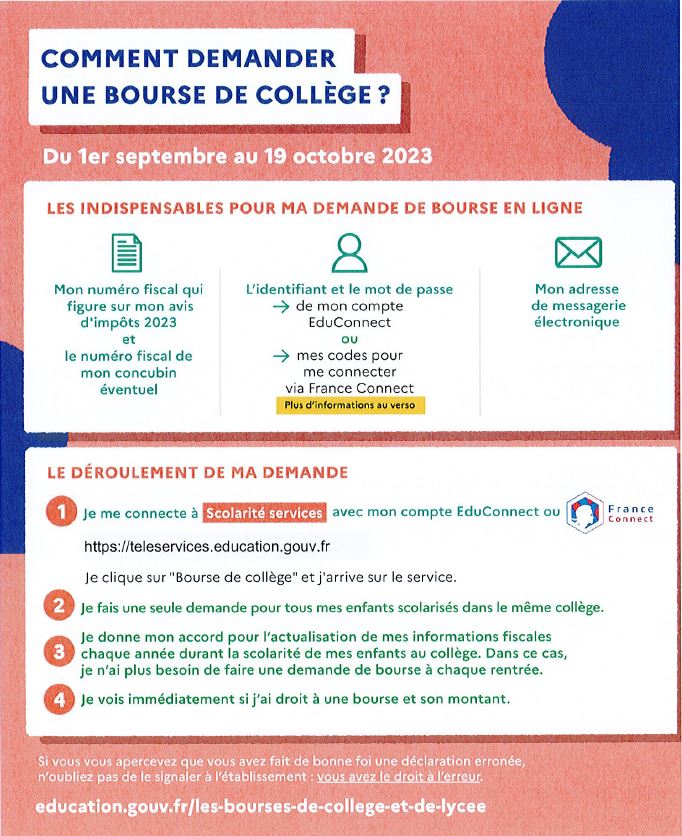 